Priestman St. School Grades 1-2 Music for HomeNovember 8-12
Hello students! My name is Ms. Andrews and I’ll be joining Ms. Hayward for the next little while in your music classes. I can’t wait to see all your faces in person, but here’s a little musical video to introduce myself: 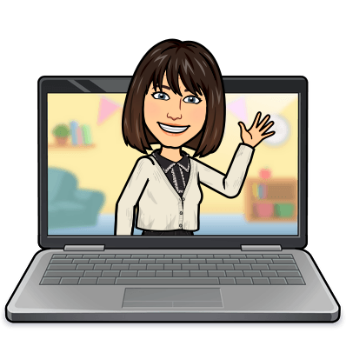 https://youtu.be/zsGX0U1g8h8I love stories and there are many stories that have music to go along with it. Have you ever heard of the Gruffalo? It’s a mythical creature that I’ve never seen, but in this story, a mouse sees a Gruffalo and becomes the bravest animal in the woods. With your parents’ help, listen to the story below, then check out the song that goes with it!
Gruffalo Story: https://youtu.be/d2_1uvpHua4Gruffalo Song: https://youtu.be/mSc4TQshebkIf you have time, go back and sing our Dinosaur song from last week:I Need A Home for my Dinosaur: https://www.youtube.com/watch?v=CHTrVUh0wisHope to see you soon! Ms. Buffy Andrews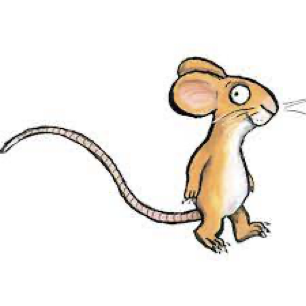 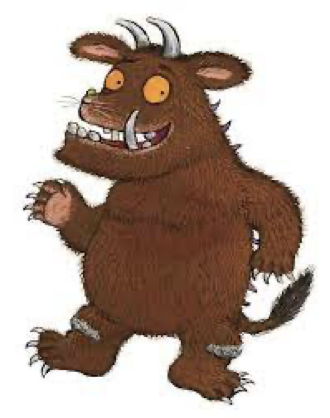 